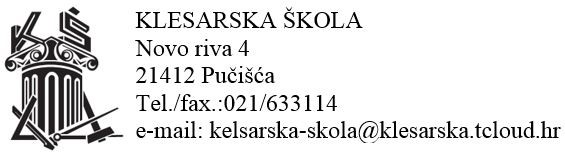 POZIV NA 5. SJEDNICU RAZREDNOG VIJEĆA ČLANOVIMA RAZREDNOG VIJEĆA 28.4.2020  S POČETKOM U 18:00 SATI ON LINEPredloženi dnevni red sjednice:Usvajanje zapisnika sa prošle sjednice Razrednog VijećaIzvješće razrednika po razredima; ocjene i vladanjeIzvješće s vanjske prakse za 3bProblem u nastavi na daljinu – učenici, tehnika, način rada, ostaloVrednovanje, praćenje i ocjenjivanje- izvješće razrednika prema upisanim ocjenama u e-dnevnikRaznoRavnateljica Tamara Plastić